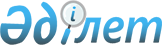 О мерах по реализации Закона Республики Казахстан "О внесении изменений и дополнений в Таможенный кодекс Республики Казахстан"Распоряжение Премьер-Министра Республики Казахстан от 16 сентября 2005 года N 260-р

      1. Утвердить прилагаемый Перечень нормативных правовых актов, принятие которых необходимо в целях реализации  Закона  Республики Казахстан от 20 июня 2005 года "О внесении изменений и дополнений в Таможенный кодекс Республики Казахстан" (далее - Перечень). 

      2. Министерству финансов Республики Казахстан согласно Перечню: 

      1) разработать и в установленном порядке внести на утверждение Правительства Республики Казахстан проект постановления Правительства Республики Казахстан "Об утверждении Правил выплаты единовременной компенсации при получении должностным лицом таможенного органа в связи с исполнением служебных обязанностей увечья либо иного повреждения здоровья, исключающего для него возможность в дальнейшем заниматься профессиональной деятельностью"; 

      2) принять соответствующие ведомственные нормативные правовые акты и проинформировать Правительство Республики Казахстан о принятых мерах.        Премьер-Министр Утвержден                  

Распоряжением Премьер-Министра      

Республики Казахстан           

от 16 сентября 2005 года N 260-р     

  Перечень нормативных правовых актов, 

принятие которых необходимо в целях реализации 

Закона  Республики Казахстан 

"О внесении изменений и дополнений 

в Таможенный кодекс Республики Казахстан"       * Условные обозначения и сокращения: 

      МФ - Министерство финансов Республики Казахстан 
					© 2012. РГП на ПХВ «Институт законодательства и правовой информации Республики Казахстан» Министерства юстиции Республики Казахстан
				 N 

п/п   Наименование 

 нормативного 

 правового акта  Форма акта Государ- 

ственныйорган, ответст- 

венный за ис- 

полнение Срок 

исполне- 

ния  1         2       3    4     5  1 Об утверждении Правил выплаты единовременной компенсации при получении должностным лицом таможенного органа в связи с исполнени- 

ем служебных обязанностей увечья либо иного поврежде- 

ния здоровья, исключающего для него возможность в дальнейшем занимать- 

ся профессиональной деятельностью Постановление Правительства Республики Казахстан    МФ* Сентябрь 2005 года  2 Об утверждении Правил привлечения экспертов декларантами Приказ уполно- 

моченного органа   МФ Сентябрь 2005 года  3 Об утверждении Правил принятия решения таможенного органа по классифи- 

кации товаров и его формы Приказ уполно- 

моченного органа   МФ Сентябрь 2005 года  4 Об утверждении Пра- 

вил аннулирования отозванной грузовой таможенной декларации Приказ уполно- 

моченного органа   МФ Сентябрь 2005 года  5 О внесении измене- 

ний в приказ испол- 

няющего обязанности председателя Агент- 

ства таможенного контроля Республики Казахстан от 27 сентября 2004 года N 400 "Об утвержде- 

нии Правил проведе- 

ния радиационного контроля таможенны- 

ми органами на государственной границе Республики Казахстан" Приказ уполно- 

моченного органа   МФ Сентябрь 2005 года  6 О внесении измене- 

ний и дополнений в приказ председателя Агентства таможен- 

ного контроля от 12 мая 2003 года N 197 "О перемещении това- 

ров под таможенным контролем" Приказ уполно- 

моченного органа   МФ Сентябрь 2005 года  7 О внесении измене- 

ний в приказ предсе- 

дателя Агентства таможенного контро- 

ля Республики Казах- 

стан от 27 мая 2003 года N 247 "Об утверждении Правил перечисления тамо- 

женных платежей, налогов и пени в государственный бюджет и зачета, возврата излишне уплаченных таможен- 

ных платежей, налогов и пени из государственного бюджета" Приказ уполно- 

моченного органа   МФ Сентябрь 2005 года  8 О внесении измене- 

ний и дополнений в приказ председателя Агентства таможен- 

ного контроля Республики Казах- 

стан от 17 мая 2003 года N 213 "О проверках участни- 

ков внешнеэкономи- 

ческой и иной де- 

ятельности в сфере таможенного дела" Приказ уполно- 

моченного органа   МФ Сентябрь 2005 года  9 О внесении измене- 

ний и дополнений в приказ председателя Агентства таможен- 

ного контроля Республики Казах- 

стан от 20 мая 2003 года N 218 "Об ут- 

верждении Правил заполнения временной 

декларации и тамо- 

женного оформления с использованием процедуры времен- 

ного декларирования" Приказ уполно- 

моченного органа   МФ Сентябрь 2005 года 